Проект во 2 младшей группе «Земляничка» «Что за праздник - Новый год?»Тип проекта: познавательно – развлекательный.Сроки реализации: краткосрочныйУчастники проекта: дети, родители, воспитатель.Актуальность проекта: Новый год - один из самых удивительных и долгожданных праздников. Предновогодняя суета, украшение елочки и дома, подарки под елкой, веселый карнавал - все это не сравнится не с одним другим праздником. А, главное, все дети ждут под новый год чудес. Так и возникла идея, рассказать ребятам, что такое Новый год…Цель: Знакомство детей с праздником  Новый год и его традициями.Задачи:• Формировать познавательный интерес к празднику.• Рассказать о главных персонажах празднике - Дедушке Морозе и Снегурочке, Снеговике.• Способствовать развитию воображения, внимания, памяти и речи детей.• Укреплять связи с семьей. Побуждать родителей к совместной творческой деятельности с детьми.• Создать новогоднее настроение.Ожидаемые результаты: - созданы условия, способствующие развитию интереса к новогоднему празднику, расширению кругозора  и словарного запаса детей;- родители и дети вовлечены в творческую деятельность, укреплены семейные связи;- создано новогоднее настроение.Этапы реализации проекта:1-й этап: подготовительныйОпределение темы проекта.Формулировка цели и задач проекта.Составление плана работы, подбор наглядно – дидактического материала на тему Новый год, художественной литературы, новогодних песен, физкультминуток, подвижных игр, различных материалов для продуктивной деятельности детей.2-й этап: реализация проекта Проведение мероприятий по плану.3-й этап: заключительный Развлечение «Ой, ой, ой, Дед Мороз пришел живой».План реализации проекта.2-й этап: реализация проектаСоциально- коммуникативное развитиеПросмотр мультфильмов: «Маша и медведь. Раз, два, три, ёлочка гори».  «Дед Мороз».Сюжетно- ролевая игра «Мы встречаем новый год».Беседа:«Во что оденемся зимой?»«Что такое – Новый год» «Как мы готовимся к Новому году в детском саду?»«Новогодний праздник дома»«Вот и Новый год пришел».Познавательное развитиеНепосредственно образовательная деятельность:Просмотр презентации: «В гостях у Дедушки Мороза».Дидактические игры: «Укрась елочку», «Укрась варежку», «Собери Елочку», «Найди пару», «Собери снеговика», «Праздник мы встречаем, ёлку наряжаем», «Укрась ёлочку» (цветные крышки), «Почини шубу Деду Морозу».Речевое развитиеЗаучивание «Ёлка» К. Чуковский «Лисичка-сестричка и волк». Русская народная сказка.
«Новогодняя сказка» — С.Г. Козлов
«Снег пошел» — С.Г. Козлов
«Зимняя сказка» — С.Г. Козлов
«Как ослик шил шубу» — С.Г. Козлов
«Ёлка» — В.Г. Сутеев
«С Новым годом, Кеша!» — А.Е. Курляндский
«Новогодний праздник в Простоквашино» — Э. Успенский
«Из жизни Снеговиков» — А. Усачёв
«Школа Снеговиков» — А. Усачёв.Рассматривание картины: «Дед Мороз», «Новогодний праздник»Рассматривание иллюстраций, книг, сюжетных картин о новогоднем празднике.Художественно-эстетическое развитие«Аппликация»  1.Пакет для подарка.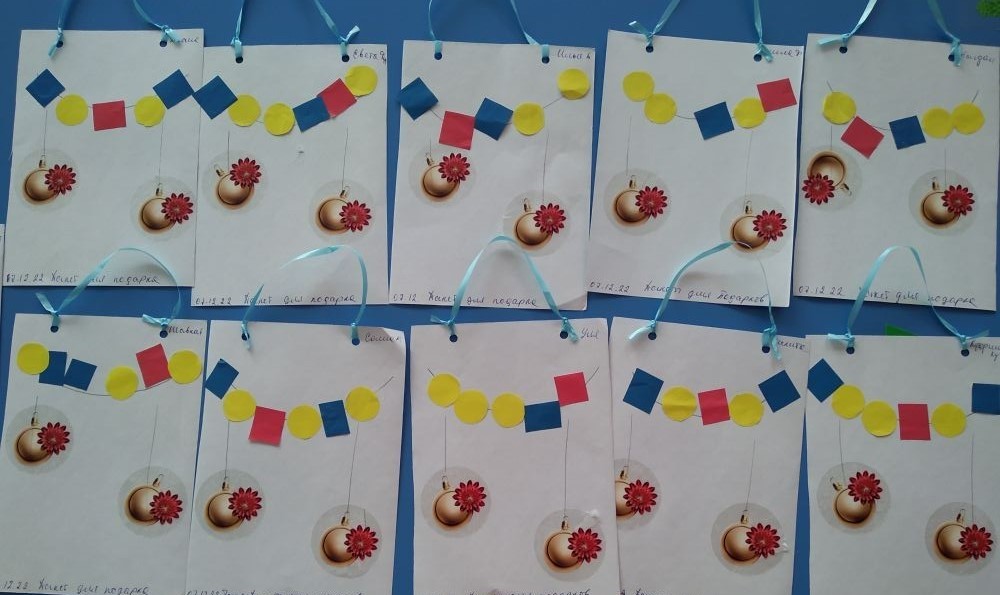    2. «Снеговик».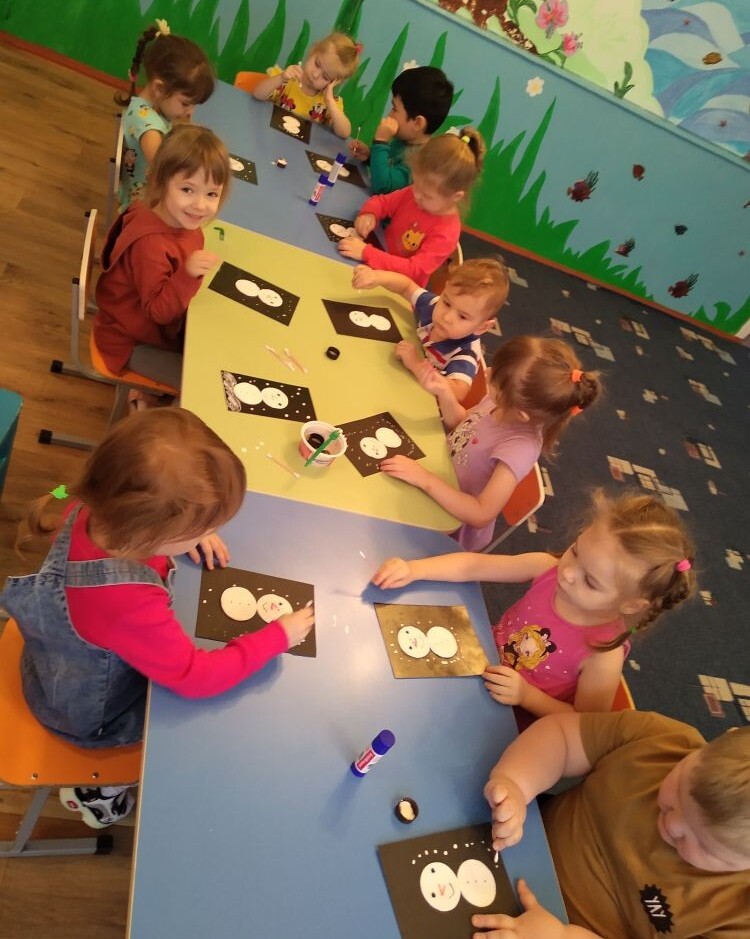 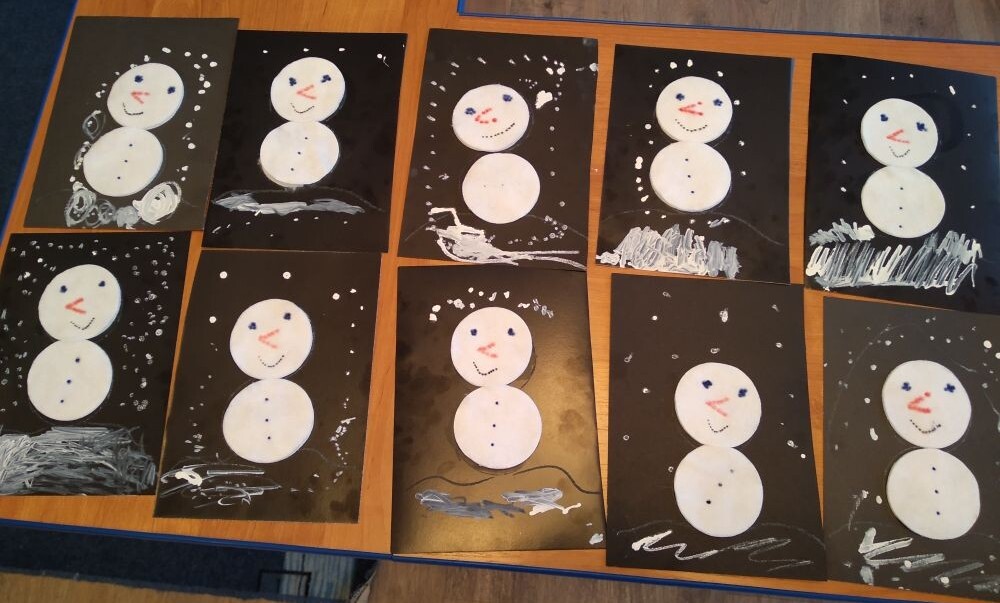 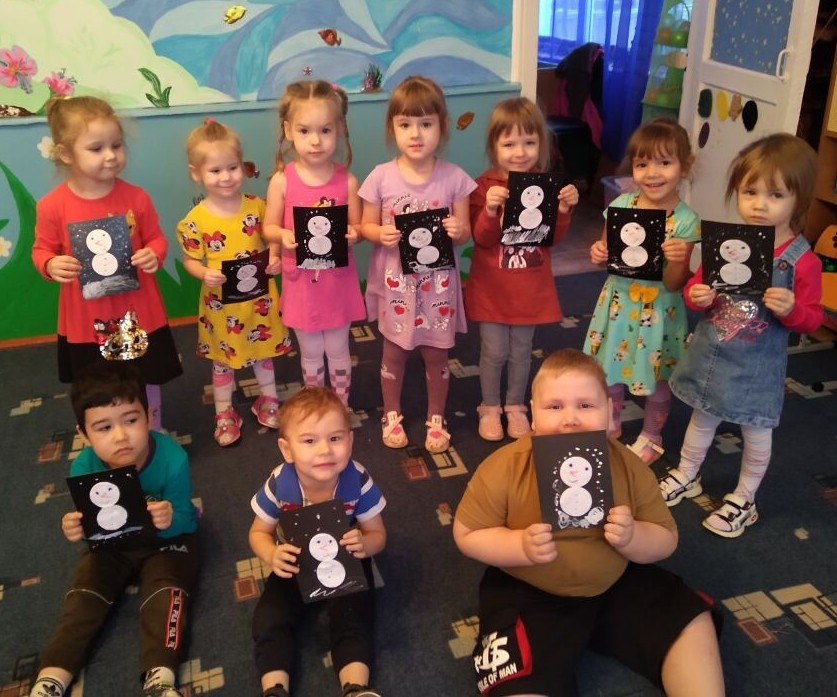  3. «Нарядная ёлочка»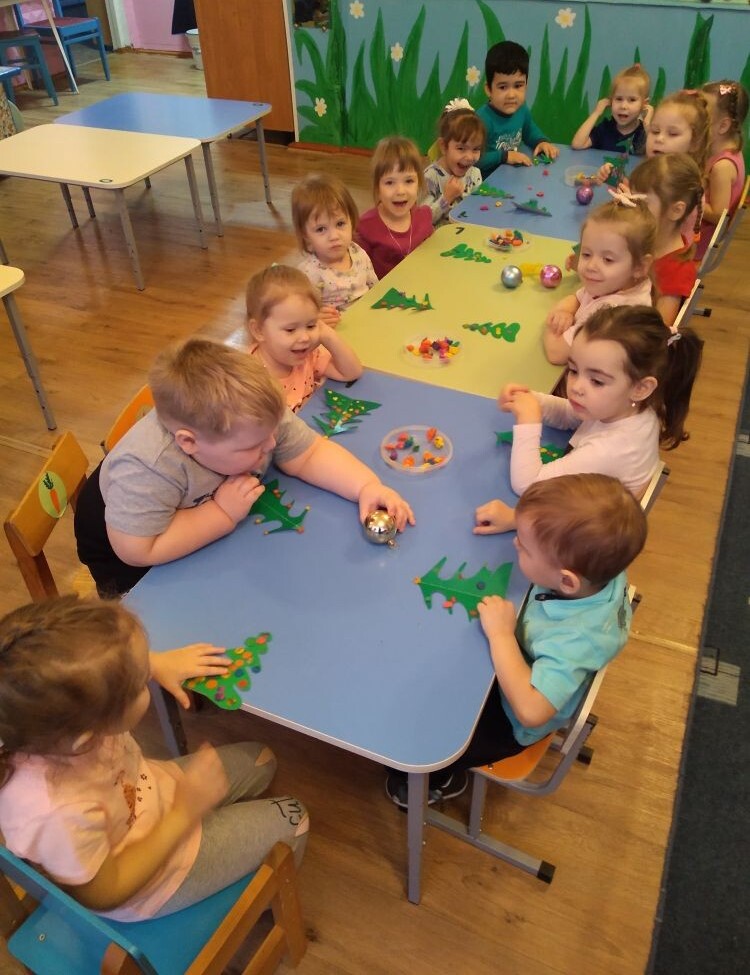 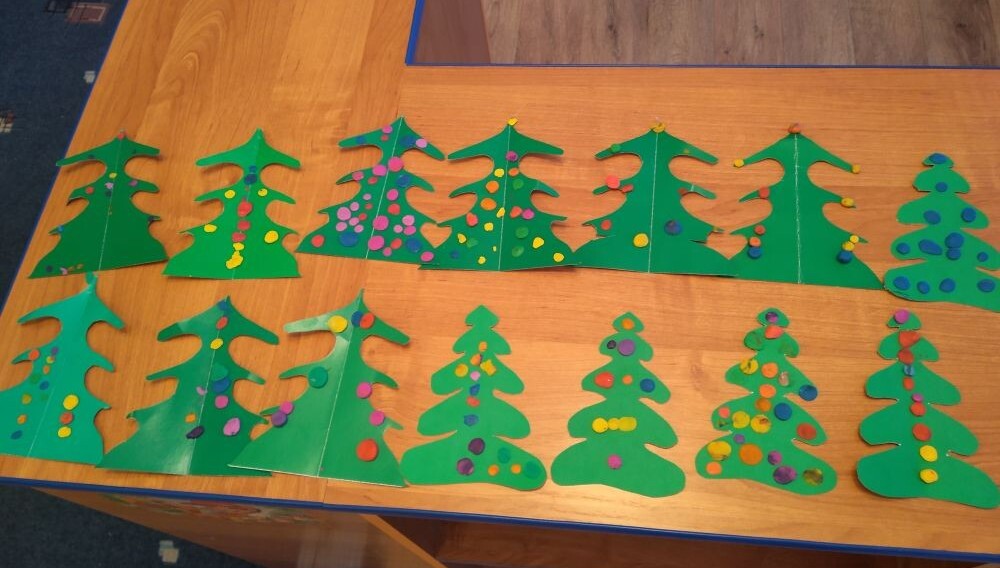 МузыкаРазучивание песен «В лесу родилась ёлочка…», «Дед Мороз».Хоровод «Елочка»Подвижные игры:«Снег кружится», «Заморожу», «Дед мороз», «Вот попался к нам в кружок»Дыхательная игра:«Подуй на снежинку».Ситуативные разговоры «В лесу родилась елочка»;«Как зайчонок подружился с елочкой»;«Письмо от Деда Мороза»;«Новый год в кукольном уголке»;«Как звери елку наряжали».План работы с родителями- Привлечение родителей к подготовке группы к новогоднему празднику.- Участие родителей с детьми в выставке новогодних поделок: «Символ года».- Конкурс среди родителей «Лучшая новогодняя поделка»- Помощь родителей в подготовке к празднику: изготовление атрибутов и костюмов, разучивание стихов.3-й этап: заключительныйРазвлечение «Ой, ой, ой, Дед Мороз пришел живой».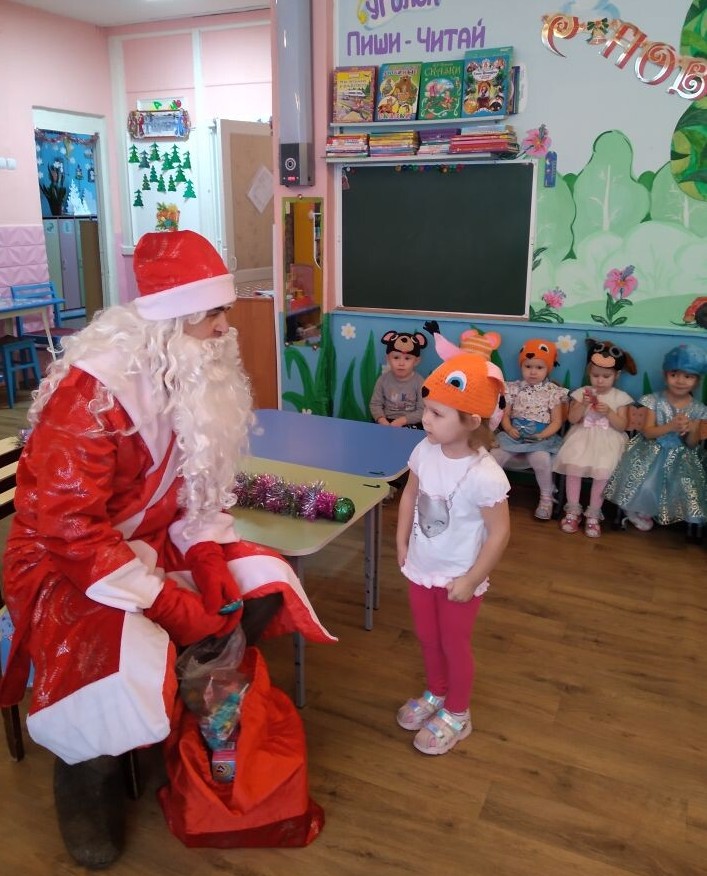 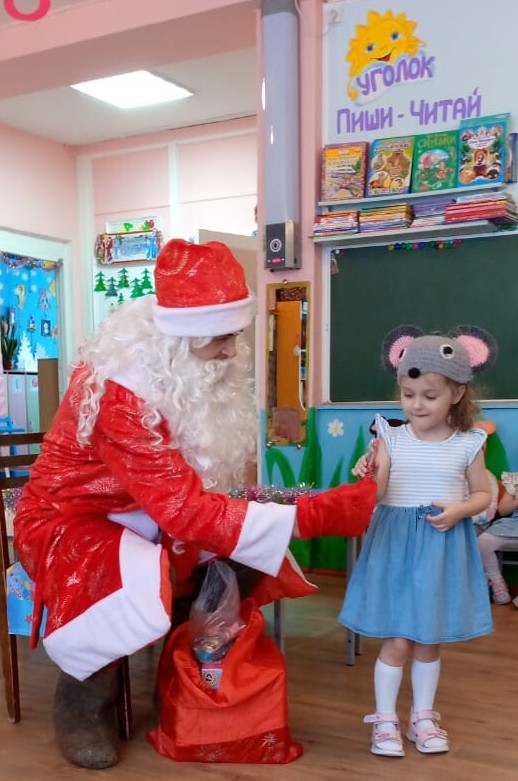 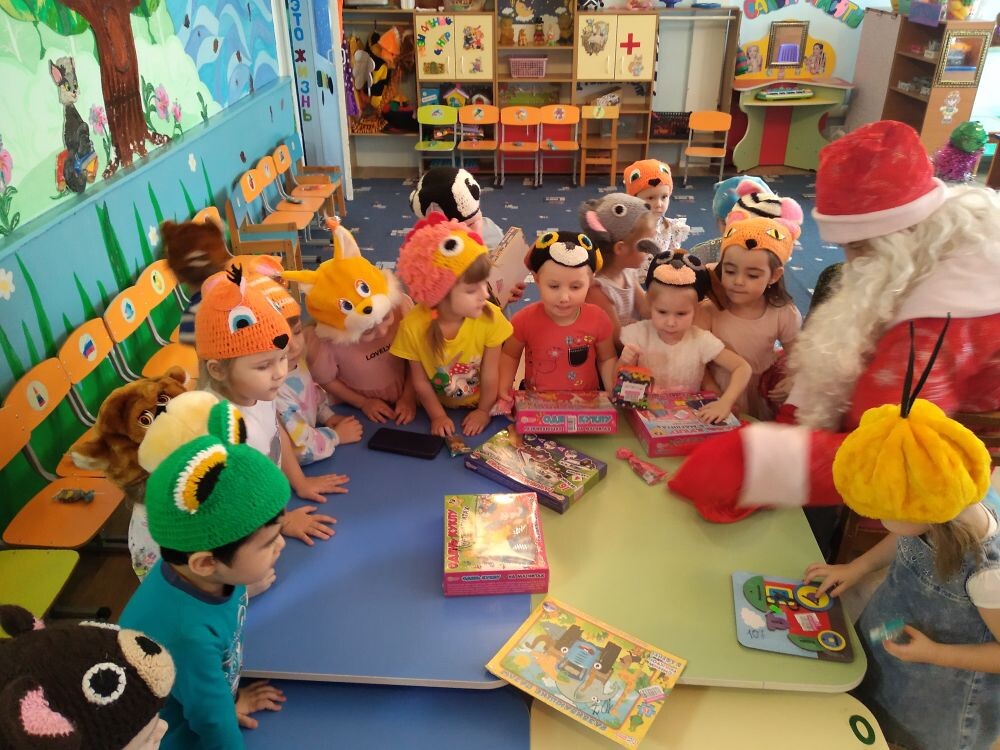 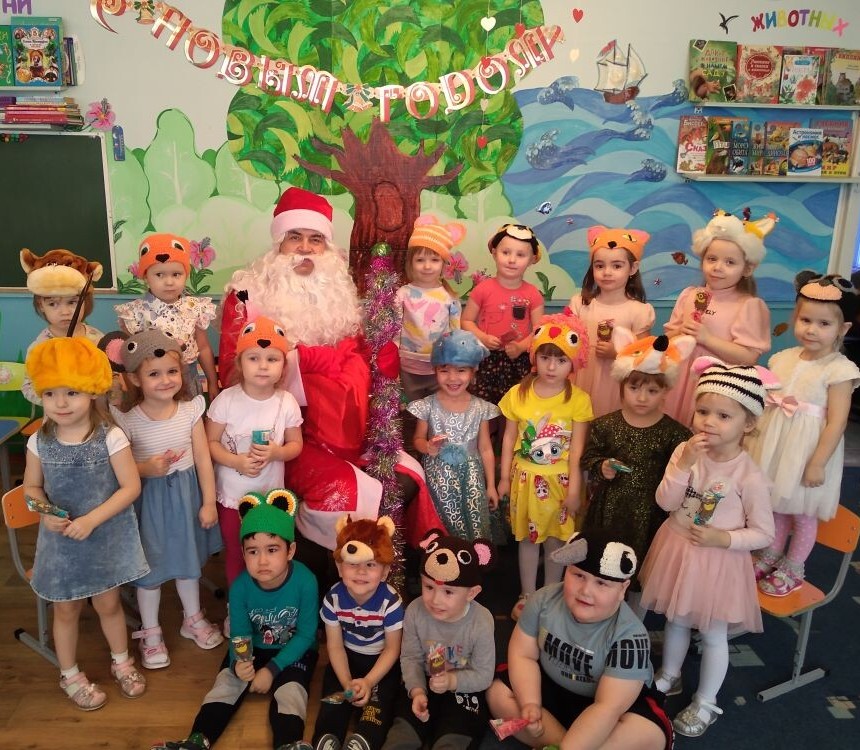 Литература«Художественное творчество» автор-составитель Н.Н.Леонова«Занятия по изобразительной деятельности во второй младшей группе» Т.С.Комарова.Программа «Детство» Т.И.БабаеваИнтернет ресурсыХоровод «Елочка»1.У ребяток наших елочка большая (идут по кругу)Огоньки на елочке весело сверкают (руками делают «фонарики»)Припев:Ай, да елочка, погляди, погляди! (стоят, хлопают в ладоши)Деткам, елочка, посвети, посвети! (руками делают «фонарики»)2. Не коли нас, елочка, веточкой мохнатой. (машут руками на елку)Убери иголочки дальше от ребяток! (грозят пальчиком)Припев: